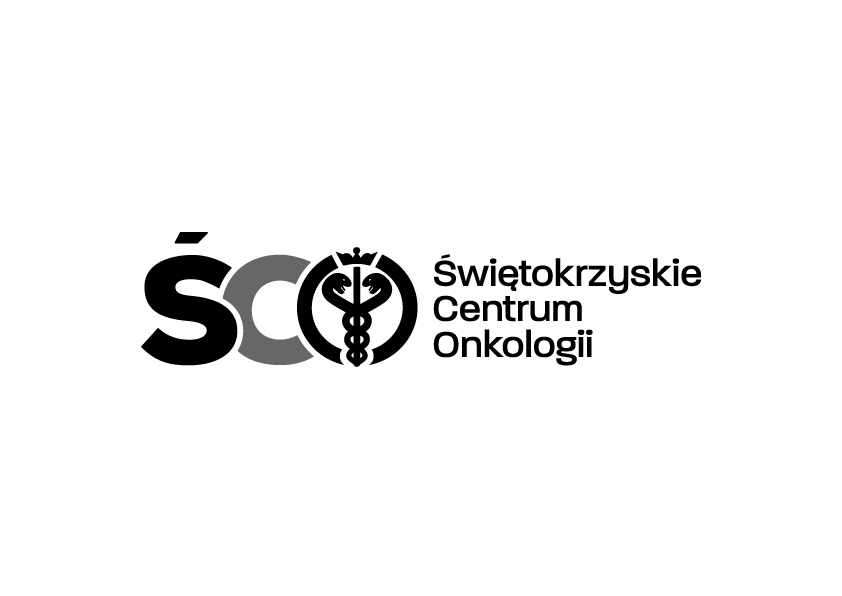 Adres: ul. Artwińskiego 3C, 25-734 Kielce, Sekcja Zamówień Publicznychtel. 41 36 74 474   strona www: http://www.onkol.kielce.pl/ e-mail: zampubl@onkol.kielce.pl / joannag@onkol.kielce.plWSZYSCY WYKONAWCYWYJAŚNIENIA DOTYCZĄCE SWZDot. przetargu nieograniczonego o wartości powyżej kwot określonych w przepisach wydanych 
na podstawie art. 132 ustawy z dnia 11 września 2019 r. Prawo zamówień publicznych na:
 „Zakup wraz z dostawą odczynników do sekwencjonowania NGS dla Zakładu Diagnostyki Molekularnej Świętokrzyskiego Centrum Onkologii w Kielcach”. 	Na podstawie art. 135 ust. 6 ustawy Prawo zamówień publicznych, Zamawiający przekazuje treść zapytań dotyczących zapisów SWZ wraz z odpowiedziami i wyjaśnieniami. W przedmiotowym postępowaniu wpłynęły następujące pytania:Dotyczy wzoru umowy, §2, ustęp 1, podpunkt d.Zamawiający zapisał:„- transportem Wykonawcy do Zamawiającego w dni robocze tj. od poniedziałku do czwartku w godz. od 7:00 do 14:00, w piątki do godz. 12:30.”Wnosimy o korektę w/w zapisu tak by brzmiał:„- transportem Wykonawcy do Zamawiającego w dni robocze tj. od poniedziałku do piątku w godz. od 7:00 do 14:00, w piątki do godz. 12:30.”Dostawy są realizowane z magazynu centralnego znajdującego się poza granicami kraju przy pomocy transportu lotniczego. Ceny produktów nie uwzględniają kosztów dostawy w określonych godzinach. Nie jesteśmy w stanie spełnić dostaw do określonej godziny. Producent nie przewiduje tego typu usługi.Odpowiedź:Zamawiający nie wyraża zgody na powyższe, z uwagi na skrócony czas pracy Zamawiającego w piątki zapis powinien brzmieć:„ transportem Wykonawcy do Zamawiającego w dni robocze tj. od poniedziałku do czwartku w godz. od 7:00 do 14:00, w piątki do godz. 12:30.”Dotyczy wzoru umowy, §2, ustęp 3.Zamawiający zapisał:„Zgłoszone zamówienia Wykonawca zrealizuje w terminie do 21 dni od daty otrzymania zapotrzebowania.  W sytuacjach pilnych w ciągu 14 dni. Dostawa do Magazynu Głównego Świętokrzyskiego Centrum Onkologii w Kielcach.”Wnosimy o korektę w/w zapisu tak by brzmiał:„Zgłoszone zamówienia Wykonawca zrealizuje w terminie do 21 dni od daty otrzymania zapotrzebowania.  W sytuacjach pilnych w ciągu 14 dni. Dostawa do Magazynu Głównego Świętokrzyskiego Centrum Onkologii w Kielcach.”Dostawy są realizowane z magazynu centralnego znajdującego się poza granicami kraju przy pomocy transportu lotniczego. Odczynniki są produkowane  i magazynowane poza granicami kraju. Producent nie gwarantuje dostaw w przeciągu do 14 dni,. Odpowiedź:Zamawiający wyraża zgodę na powyższe.Dotyczy wzoru umowy, §3, ustęp 2.Zamawiający zapisał:„Termin ważności minimum 12 miesięcy od daty dostawy do Zamawiającego“Wnosimy o korektę w/w zapisu tak by brzmiał:„Termin ważności minimum 75% maksymalnego terminu deklarowanego przez producenta licząc  od daty dostawy do zamawiającego“Produkty wymienione w niniejszym postępowaniu charakteryzują różne długości ważności. Duża część odczynników nie jest w stanie spełnić wymogu  12 miesięcy terminu ważności.  Brak zgody Zamawiającego uniemożliwi nam przystąpienie do postępowania.Odpowiedź:Zamawiający wyraża zgodę na powyższe.Dotyczy wzoru umowy, §3, ustęp 5.Zamawiający zapisał:„Wykonawca zapewnia, że dostarczy wszystkie wyroby fabrycznie nowe, kompletne, o wysokim standardzie jakościowym. Gwarantuje także, że wyroby te są dopuszczone do stosowania 
w zakładach opieki zdrowotnej, posiadają wymagane świadectwa, atesty, certyfikaty  i terminy ważności.“Wnosimy o korektę w/w zapisu tak by brzmiał:„Wykonawca zapewnia, że dostarczy wszystkie wyroby fabrycznie nowe, kompletne, o wysokim standardzie jakościowym. Gwarantuje także, że wyroby te są dopuszczone do stosowania 
w zakładach opieki zdrowotnej, posiadają wymagane świadectwa, atesty, certyfikaty  i terminy ważności o ile wymóg ten dotyczy.“Produkty wymienione w postępowaniu to odczynniki służące do badań naukowych. Nie posiadają statusu produktów medycznych. Stąd też nie może być mowy o dopuszczeniu do stosowania w zakładach opieki zdrowotnej. Odpowiedź:Zamawiający wyraża zgodę na powyższe.Dotyczy wzoru umowy, §5, ustęp 1.Czy Zamawiający wyrazi zgodę na wydłużenie terminu wymiany w ramach reklamacji z 10 dni roboczych do 21 dni roboczych? Prośbę swoją motywujemy tym, iż w przypadku złożenia reklamacji  niezbędne jest przeprowadzenie samej analizy słuszności reklamacji. Biorąc pod uwagę ten aspekt jak również i fakt, że nasze odczynniki produkowane są i  magazynowane  poza granicami kraju, podany tutaj termin jest niewystarczającym i naraża Wykonawcę na ponoszenie kar umownych tytułem nieterminowej realizacji.Odpowiedź:Zamawiający wyraża zgodę na powyższe.Dotyczy wzoru umowy, §6, ustęp 1, podpunkt b.Zamawiający zapisał:„Strony ustalają odpowiedzialność za niewykonanie lub nienależyte wykonanie zobowiązań umownych w formie kar umownych w następujących wysokościach:w razie nie przystąpienia lub odstąpienia od umowy z przyczyny leżącej po stronie Wykonawcy, Wykonawca zapłaci Zamawiającemu karę umowną w wysokości 10 % wartości niezrealizowanej części umowy netto,w razie opóźnienia w dostarczeniu towaru albo opóźnienia w usunięciu stwierdzonych wad, braków lub niezgodności towaru z umową ponad terminy określone w umowie, Wykonawca zapłaci Zamawiającemu karę umowną w wysokości 5% wartości zamówionej dostawy netto, licząc za każdy dzień opóźnienia.”Wnosimy o korektę w/w ustępu tak by brzmiał:„Strony ustalają odpowiedzialność za niewykonanie lub nienależyte wykonanie zobowiązań umownych w formie kar umownych w następujących wysokościach:w razie nie przystąpienia lub odstąpienia od umowy z przyczyny leżącej po stronie Wykonawcy, Wykonawca zapłaci Zamawiającemu karę umowną w wysokości 10 % wartości niezrealizowanej części umowy netto,w razie opóźnienia w dostarczeniu towaru albo opóźnienia w usunięciu stwierdzonych wad, braków lub niezgodności towaru z umową ponad terminy określone w umowie, Wykonawca zapłaci Zamawiającemu karę umowną w wysokości 0,5% wartości zamówionej dostawy netto, licząc za każdy dzień opóźnienia.”Zamawiający wprowadza zapisy abuzywne i stawiające strony w jawnej nierówności (jawna dyskryminacja wykonawcy) w przypadku zapisów o karach umownych o jakich	mowa w § 6, ustęp 1  projektu umowy. Wartość kary umownej 5 % wartości wartości zamawianego towaru brutto (za jakiekolwiek naruszenie obowiązku) jest absolutnie w najwyższym stopniu wygórowana i nie spotykana w obrocie prawnym. Doświadczenie pokazuje, że zawnioskowana granica 5% odpowiada rzeczywistości prawnej zamówień publicznych tylko w przypadkach gdy Zamawiający odstępuje od umowy z winy wykonawcy.Zamawiający winien pamiętać o treści art. 58 kc, który stanowi, że czynność prawna sprzeczna 
z ustawą albo mająca na celu obejście ustawy jest nieważna. Zgodnie bowiem z art. 139 ust. 1 ustawy Prawo zamówień publicznych Zamawiający do umów stosuje odpowiednio przepisy kc.Wobec powyższego, iż treść umowy należy oceniać przede wszystkim pod kątem jej zgodności 
z przepisami ogólnymi, wprowadzając takowy zapis, Zamawiający wymusza się na wykonawcach 
w przyszłej umowie warunki, które naruszają ich interes prawny i gospodarczy.W innym postępowaniu Zamawiającego znajdujemy kary na poziomie 0,2% - patrz przetarg nr AZP.2411.186.2021.MK. Wnosimy więc o korektę jak powyżej.Odpowiedź:Zamawiający nie wyraża zgody na powyższe.Dotyczy wzoru umowy, §6, ustęp 2.Zamawiający zapisał:„Suma naliczonych kar umownych nie może przekroczyć kwoty 20% maksymalnego wynagrodzenia brutto, o którym mowa w § 4 ust. 1 Umowy.“Wnosimy o korektę w/w ustępu tak by brzmiał:„Suma naliczonych kar umownych nie może przekroczyć kwoty 10% maksymalnego wynagrodzenia brutto, o którym mowa w § 4 ust. 1 Umowy.“Prośbę naszą motywujemy tym, iż Zamawiający gwarantuje realizację dostaw zaledwie na poziomie 50% wartości umowy. Maksymalny pułap kar może więc osiągnąć poziom 40% wartości zrealizowanych dostaw.Odpowiedź:Zamawiający nie wyraża zgody na powyższe.Dotyczy wzoru umowy, §8, ustęp 6.Prosimy o uzupełnienie w/w ustępu o dodatkowy przypadek:„Wycofania z produkcji”Umowa ma charakter umowy na dostawy sukcesywne w okresie 12 miesięcy.W trakcie trwania umowy producent może wycofać dany odczynnik bez zaoferowania zamiennika. Odpowiedź:Zamawiający wyraża zgodę na powyższe.Powyższe odpowiedzi i zmiany są wiążące dla wszystkich uczestników postępowania i należy 
je uwzględnić w składanej ofercie. Pozostałe zapisy SWZ pozostają bez zmian.Z poważaniemKierownik Sekcji Zamówień Publicznychmgr Mariusz KlimczakAZP.2411.127.2022.JGKielce, dn. 26 lipca 2022 r.